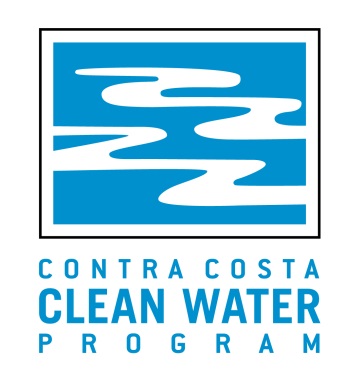 Maintaining Greek Infrastructure/Bioretention FacilitiesThursday, March 21, 20198:00 am – Noon3rd Floor Conference Room; Walnut Creek City Hall1666 North Main St.; Walnut Creek, CA 7:30 am		Registration and Continental Breakfast 8:00 am		Welcome and Introductions			Beth Baldwin, Contra Costa Clean Water Program8:10 am		What is Green Infrastructure?					Dan Cloak, P.E., Dan Cloak Environmental ConsultingMegan Stromberg, Megan W. Stromberg Consulting9:15 am		Preparation for Maintenance			Megan Stromberg9:30 am		Trash, Debris, Leaf Litter, Sediment Removal			Megan Stromberg9:45 am		Break10:00 am		Biotreatment Soil Mix and Mulch			Megan Stromberg10:15 am		Plants and Irrigation 			Megan Stromberg10:45 am		Wrap Up and Evaluations			Beth Baldwin, Contra Costa Clean Water Program11:00 am		Walking Tour of Green Infrastructure Facilities12:00 am		Adjourn	Request for Feedback on Maintaining Greek Infrastructure/Bioretention Facilities WorkshopMarch 21, 2019What were the most useful things you learned or discussed at the workshop?What did you think of the format, including the time used for discussion of current topics?What could have been done better? Is there a topic you wanted to hear more about?Any other comments? What is your primary job function?_____ Grounds/Parks/Landscape Crew_____ Maintenance_____ Stormwater Coordinator_____ Other:___________________________________________________